РЕСПУБЛИКА ДАГЕСТАНАДМИНИСТРАЦИЯ МУНИЦИПАЛЬНОГО РАЙОНА«МАГАРАМКЕНТСКИЙ РАЙОН»ПОСТАНОВЛЕНИЕ « 17 »   11   2020                                                                                                                   № 890                                                                    с. МагарамкентОб утверждении Комплекса мероприятий по привлечению инвестиций в туристскую деятельность на территории МР «Магарамкентский район» В целях исполнения пункта 9 Перечня поручений временно исполняющего обязанности Главы Республики Дагестан С.А. Меликова по итогам выездного совещания по вопросу развития туризма в Республике Дагестан от 5 ноября 2020 года № 11/4-40, постановляю:Утвердить Комплекс мероприятий по привлечению инвестиций в туристскую деятельность на территории МР «Магарамкентский район» (далее – Комплекс мероприятий) согласно приложению.Ответственным исполнителям обеспечить выполнение Комплекса мероприятий и представление информации о ходе выполнения в МКУ МР «Магарамкентский район» «Отдел по делам молодежи и туризма».Контроль за исполнением настоящего постановления возложить на первого заместителя главы администрации МР «Магарамкентский район» Рагимханова Ф.Э. и заместителей главы администрации МР «Магарамкентский район» Мурадалиева С.Г. и Абдуллаеву М.Н. в координируемых ими сферах деятельности.Врио главы муниципального района                                 Ф.Э. Рагимханов                                                                           Утвержден                                                                                                  постановлением администрации                                                                                                  МР «Магарамкентский район»                                                                                                 от «___» ________ 2020 г. №___Комплекс мероприятий по привлечению инвестиций в туристскую деятельность МР «Магарамкентский район»№ п/пНаименование мероприятийОтветственные за реализацию мероприятийОжидаемый результат, эффект1. Мероприятия по обустройству объектов рекреации, туристических объектов1. Мероприятия по обустройству объектов рекреации, туристических объектов1. Мероприятия по обустройству объектов рекреации, туристических объектов1. Мероприятия по обустройству объектов рекреации, туристических объектов1.1Формирование земельных участков для привлечения инвестиций на принципах государственно-частного партнерстваМКУ «Отдел земельных и имущественных отношений» МР «Магарамкентский район»Стимулирующее воздействие на развитие туризма и интереса у частных инвесторов1.2Принятие нормативных актов, предусматривающих предоставление налоговых преференций на землю и имуществоОтдел экономики МР «Магарамкентский район»Благоприятные условия для увеличения количества привлекаемых частных инвесторов1.3Обустройство туристических объектов на территории Магарамкентского районаАдминистрация МР «Магарамкентский район»Приведение в нормальное техническое и санитарное состояние туристических объектов на территории Магарамкентского района1.4Содействие в организации оборудованных туристических стоянокМКУ «Отдел строительства, архитектуры и ЖКХ» МР «Магарамкентский район», МКУ «Отдел земельных и имущественных отношений» МР «Магарамкентский район»Развитие организованного туризма, уменьшение доли неорганизованных туристов по отношению к организованным, уменьшение количества несанкционированных свалок отходов1.5Оборудование пляжей и мест массового отдыха населенияАдминистрация Магарамкентского района, инвесторы – юридические и физические лицаРазвитие организованного туризма, создание благоприятных условий для массового отдыха населения1.6Благоустройство территории, прилегающей к историческим памятникамГлавы сельских поселений Магарамкентского района (по согласованию)1.7Строительство туристического хаба на территории Магарамкентского районаМКУ «Отдел строительства, архитектуры и ЖКХ» МР «Магарамкентский район», МКУ «Отдел земельных и имущественных отношений» МР «Магарамкентский район», инвесторыУвеличение туристического потока и создание рабочих мест.2. Информационное обеспечение развития туризма2. Информационное обеспечение развития туризма2. Информационное обеспечение развития туризма2. Информационное обеспечение развития туризма2.1Создание системы учета объектов рекреацииМКУ «Отдел по делам молодежи и туризму» МР «Магарамкентский район»Улучшение информационного обеспечения органов местного самоуправления и создание системы учета объектов рекреации2.2Внедрение системы добровольной статистической отчетности для организаций рекреацииМКУ «Отдел по делам молодежи и туризму» МР «Магарамкентский район»Улучшение информационного обеспечения органов местного самоуправления2.3Мониторинг объектов рекреации на территории Магарамкентского районаМКУ «Отдел по делам молодежи и туризму» МР «Магарамкентский район»Улучшение информационного обеспечения органов местного самоуправления2.4Определение основных направлений развития туризма на территории МР «Магарамкентский район»МКУ «Отдел по делам молодежи и туризму» МР «Магарамкентский район»Создание основы для дальнейшего развития туризма и привлечения инвестиций2.5Продвижение туристских возможностей района на туристских выставкахМКУ «Отдел по делам молодежи и туризму» МР «Магарамкентский район»Создание благоприятного имиджа района в сфере туризма2.6Актуализация раздела «Туризм» на сайте администрации МР «Магарамкентский район»МКУ «Отдел по делам молодежи и туризму» МР «Магарамкентский район», МКУ «Информационный центр» МР «Магарамкентский район»Информирование населения района, туристов, потенциальных инвесторов о программах по туризму, объектах рекреации, деятельности органов местного самоуправления в сфере туризма2.7Установка дорожных указателей и информационных щитов, баннеров и т. д.МКУ «Отдел по делам молодежи и туризму» МР «Магарамкентский район»Информирование населения района, туристов, повышение уровня туристической и экологической культуры населения2.8Издание альбома по Магарамкентскому районуМКУ «Отдел по делам молодежи и туризму» МР «Магарамкентский район», МКУ «Информационный центр» МР «Магарамкентский район»Создание благоприятного имиджа района и развитие сферы туризма3. Учебно-образовательная и воспитательная деятельность3. Учебно-образовательная и воспитательная деятельность3. Учебно-образовательная и воспитательная деятельность3. Учебно-образовательная и воспитательная деятельность3.1Создание на территории Магарамкентского района молодежно-волонтерского туристического движения, экологической направленностиАдминистрация МР «Магарамкентский район», МКУ «Отдел по делам молодежи и туризму» МР «Магарамкентский район», Управление образования МР «Магарамкентский район»Повышение уровня туристической и экологической культуры среди молодежи, увеличение количества акций «Чистый берег» и «Чистый лес»3.2Участие в конкурсах, семинарах, курсах повышения квалификации специалистов в области туризма, экскурсоводовАдминистрация МР «Магарамкентский район», МКУ «Отдел по делам молодежи и туризму» МР «Магарамкентский район»Повышение уровня профессиональной квалификации специалистов в области туризма, экскурсоводов3.3Организация районного туристического слета школьниковАдминистрация МР «Магарамкентский район», МКУ «Отдел по делам молодежи и туризму» МР «Магарамкентский район», Управление образования МР «Магарамкентский район»Повышение уровня туристической и экологической культуры среди молодежи3.4Участие в мероприятиях по спортивно-оздоровительному туризмуАдминистрация МР «Магарамкентский район», МКУ «Отдел по делам молодежи и туризму» МР «Магарамкентский район», МКУ «Отдел физической культуры и спорта»Повышение квалификации специалистов в области спортивно-оздоровительного туризма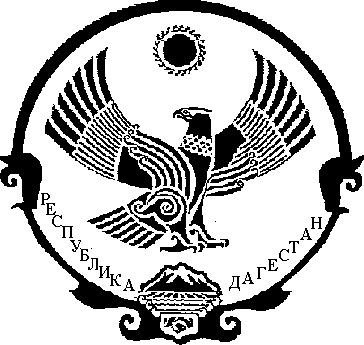 